ΕΡΓΑ ΤΑΣΣΟΥ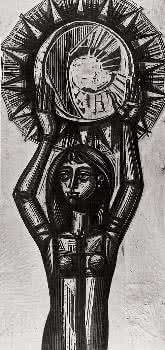 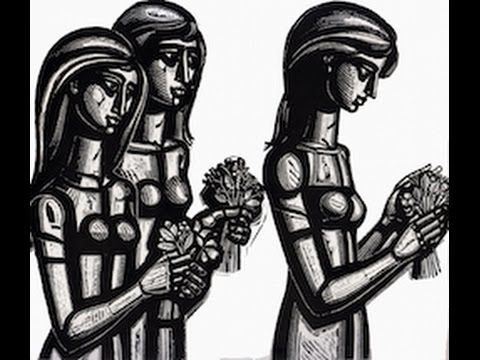 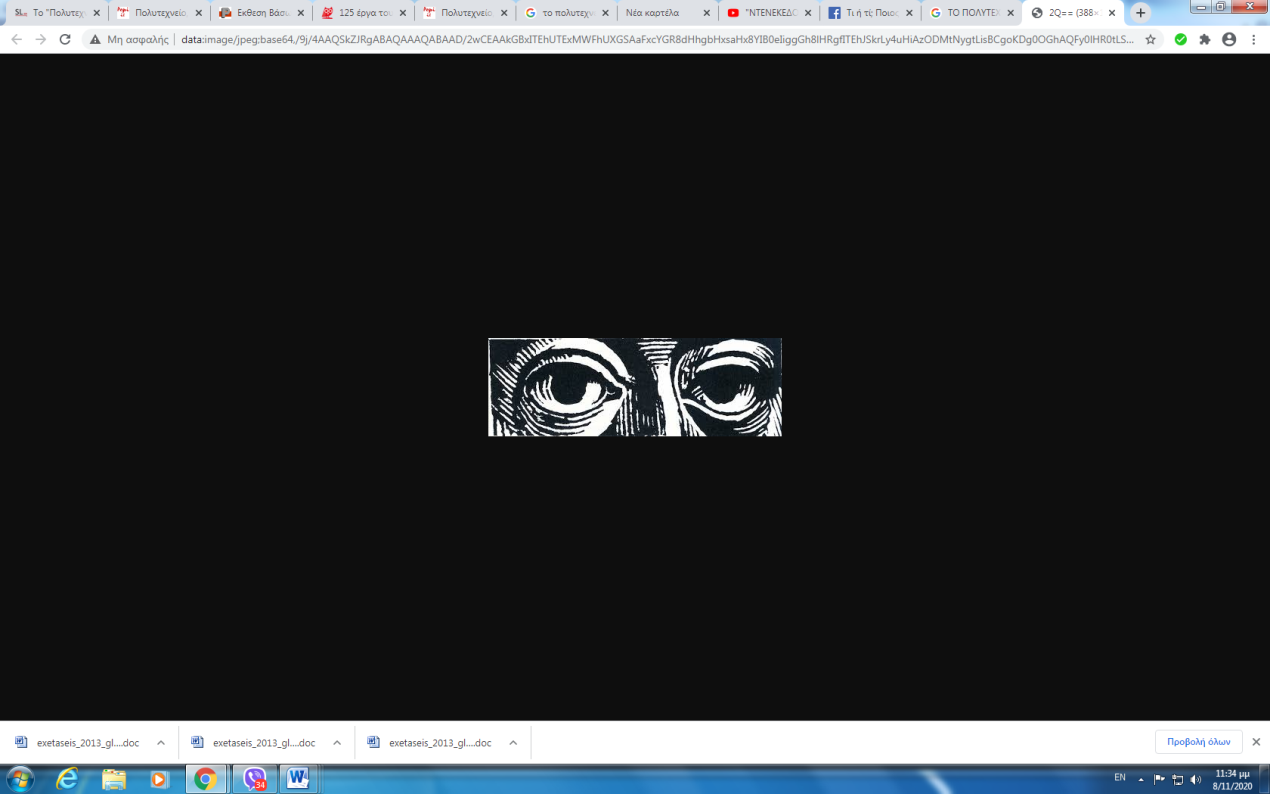 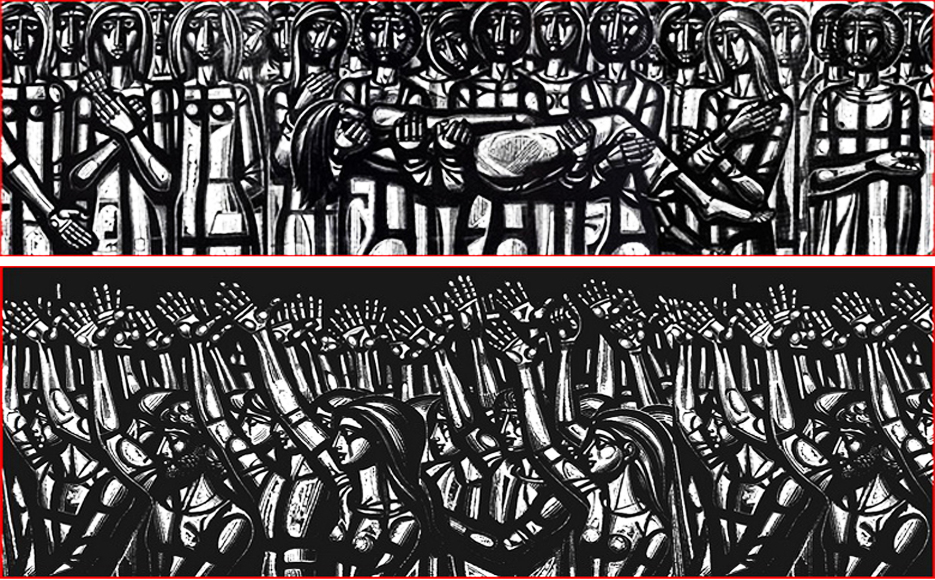 